Veterans of Foreign Wars Auxiliary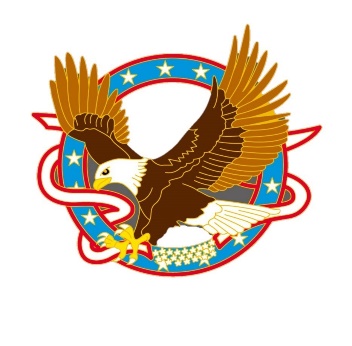 Department of Arizona2023-2024Chief of Staff Project ReportProjects must be completed no later than March 31, 2024 and the reports are due to the Department Chairman by April 15, 2024For Department judging describe A Chief of Staff Project that the Auxiliary has completed.  Limit description to space on this page in no smaller than 12 font.You may include an attachment and up to 3 pictures.Auxiliary may submit more than one projectNATIONAL CITATIONS ARE ALSO AVAILABLE FOR THE FOLLOWING:□	$25 VFW Store gift certificate to one member in each of the four Conferences who assisted the Department Chief of Staff in nurturing/strengthening a struggling Auxiliary and utilized Building on the VFW Auxiliary Foundation in their efforts	(For complete criteria see the National 	Program Book at vfwauxaz.org under resources on page 61)